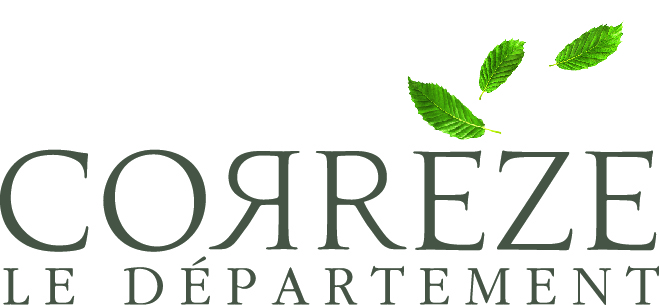 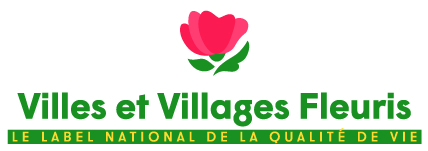 Label villes et villages fleuris - Fiche de candidature 2024 -Monsieur le Président, Je vous prie de trouver ci-après la candidature de ma commune au label départemental des villes et villages fleuris. Informations sur la commune Commune de : 				 		Adresse : 						Téléphone : 						Courriel : 						Élu(s) du conseil municipal en charge du dossier : 								Téléphone mobile : 					Courriel : 						Agent responsable des espaces verts : 										Données générales Population : 					 	Surface du territoire communal : 			- La commune s'est elle déjà inscrite au label VVF ?     oui      non	Dernière année d'inscription : 		- La commune est-elle parrainée par une commune participant déjà au label VVF ? 	  oui        non	Objectifs Pour quelles raisons souhaitez-vous participer au label VVF ? Description des principaux objectifs de la démarche (amélioration de l'accueil, développement touristique, qualité de vie…) Stratégie La démarche de valorisation (description sommaire du projet de valorisation du territoire communal)  Les moyens : - Budget consacré au fleurissement et aux aménagements paysagers : 						- Nombre d'agents communaux travaillant au niveau des espaces verts : 					- Le personnel technique bénéficie-t-il de formations ? 				 oui 			 non	- Est-ce que des bénévoles sont associés à la démarche ? 				 oui 			 non	 La gestion : - La commune a-t-elle élaboré un plan de gestion des espaces verts ? 		 oui 			 non	- Un plan de désherbage ? 							 oui 			 non	- Un plan de gestion du patrimoine arboré ? 					 oui 			 non	 La communication et l'animation : - La commune organise-t-elle des évènements sur la thématique du jardin ? 	 oui 			 non	- Si oui, lesquels ? 												- La commune organise-t-elle un concours des maisons fleuries ? 		 oui 			 non	- La commune communique-t-elle sur son patrimoine paysager ? 		 oui 			 non	- Si oui, de quelle manière ? 											Fait à 						le 				Les renseignements contenus dans ce dossier sont à l'usage exclusif des organisateurs du label villes et villages fleuris. Le Maire, Signature A adresser à : Monsieur le Président du conseil départemental Service transition écologique Hôtel du département "Marbot" / 9 rue René et Émile Fage / BP 199 / 19 005 Tulle cedex Votre contact : Cédric Bach /  : 0  555  937  822 / Courriel : cbach@correze.fr Attention : le dossier doit être envoyé avant le 13 mai 2024 La candidature au label villes et villages fleuris est gratuite pour la commune. Le règlement est téléchargeable à partir du site internet : www.villes-et-villages-fleuris.com ou  www.correze.fr 